_COUNTRY: CILT U.A.E
URL: This location is being hosted by the UK website. It does not have it’s own domain name: https://ciltuk.org.uk/About-Us/Nations-Regions-Groups/United-Arab-EmiratesDATE AUDITED: 12 October 2018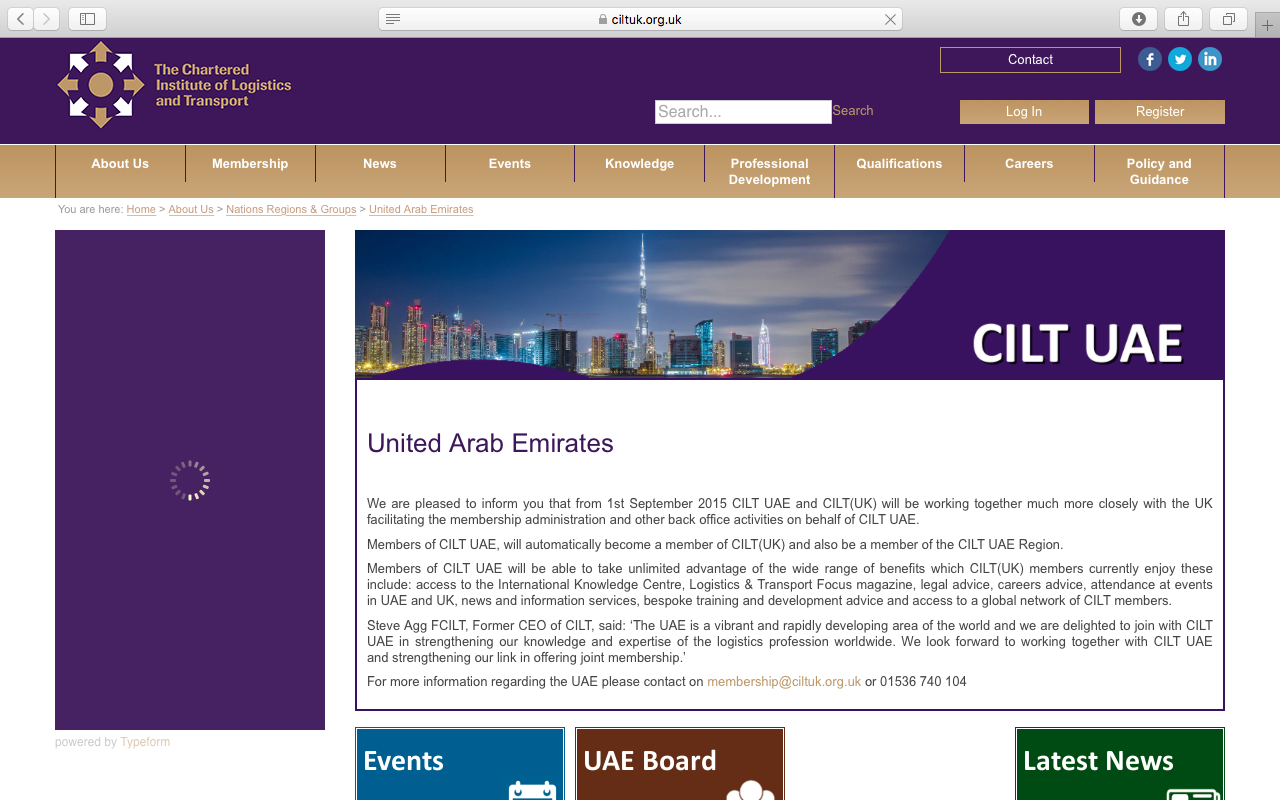 1. CREATING A JOURNEY2. BRAND COMPLIANCE3. USER INTERFACE DESIGN4. CONTENT AND INFORMATION ARCHITECTURE 5. SOCIAL MEDIA What was checked?Action requiredSearch: The meta titles and descriptions have not been optimised for Google.  This location is being hosted by the UK website. It does not have it’s own domainSet up U.A.E Website with own domain.Obtain domain. Create website. Optimise website titles and descriptions.Business page: There is no Google business page available for this location .Create a Google business page to help boost SEO and to make your location more accessible.Https present: For the UK domain only.When CILT U.A.E has it’s own domain, the website should have a trusted SSL Digital Certificate (this will show as a green padlock).What was checked?Action requiredLogo: The correct logo has been used, however it does not meet the logo exclusion zone guidelines. Please refer to brand guidelines.Photography: CILT UAE has only one page, found within the UK website. There is one image of buildings which does not portray the nature of CILT.When the UAE has it’s own domain, the website would benefit from having numerous positive and inclusive on brand images throughout. Please refer to the brand guidelines for guidance.Tone of voice: n/an/a – due to being hosted on the UK website.Colour: n/an/a – due to being hosted on the UK website.Font: n/an/a – due to being hosted on the UK website.Link back to CILT International: This location is hosted by the UK Website.n/a – due to being hosted on the UK website.What was checked?Action requiredHomepage proposition: n/a – due to being hosted on the UK website.Design: n/a – due to being hosted on the UK website.Typography: n/a – due to being hosted on the UK website.Favicon: n/a – due to being hosted on the UK website.Feedback: n/a – due to being hosted on the UK website.Text within images: n/a – due to being hosted on the UK website.Accessibility: n/a – due to being hosted on the UK website.Responsive: n/a – due to being hosted on the UK website.What was checked?Action requiredCountry selector Iframe: n/a – due to being hosted on the UK website.Navigation: n/a – due to being hosted on the UK website.Find membership details: n/a – due to being hosted on the UK website.Broken links: n/a – due to being hosted on the UK website.WiLAT and YP check: n/a – due to being hosted on the UK website.Quality of content: n/a – due to being hosted on the UK website.Contact details: n/a – due to being hosted on the UK website.News: n/a – due to being hosted on the UK website.What was checked?Action requiredSocial media links: None. The website is hosted by the CILT UK. All social media links go to the UK sitesn/a – due to being hosted on the UK website.LinkedIn account: n/a – due to being hosted on the UK websiteFacebook account: Likes: 
Last updated: n/a – due to being hosted on the UK website.Twitter account: Followers: 
Last updated:n/a – due to being hosted on the UK website.